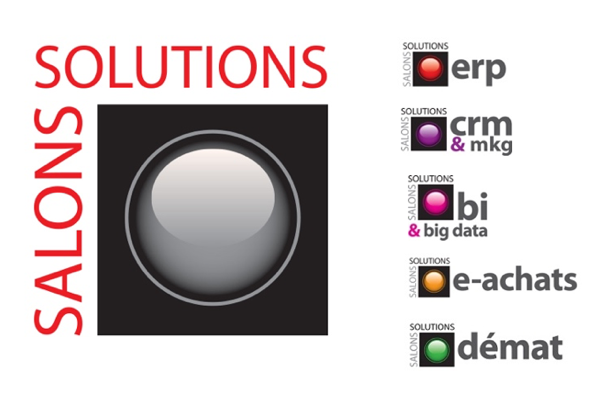 SALON SOLUTIONS : DES CONFERENCES, TABLES RONDES ET ATELIERS POUR ACCOMPAGNER LA DIGITALISATION DES ENTREPRISES ET LEUR EFFICACITE BUSINESS DANS UN CONTEXTE COMPLEXE SUR LES PLANS ECONOMIQUE, GEOPOLITIQUE ET ENVIRONNEMENTAL Paris, le 7 septembre 2022 – Cette année, les Salons Solutions proposent, en parallèle de l’exposition regroupant 150 exposants, près de 100 conférences, ateliers et tables rondes en 100% présentiel. Durant deux jours, experts et, entreprises de renom partageront avec les visiteurs visions, analyses, expertises et retours d’expérience utilisateurs autour des 5 piliers de la transformation digitale de l’entreprise que sont l’ERP, le CRM et marketing, la Data, les e-achats et la dématérialisation. EXTRAIT DU PROGRAMME DES CONFERENCES Rendez-vous les 11 et 12 octobre 2022 de 09H00 à 18H00Paris Porte de Versailles Hall 7.2.2En parallèle Mobility For BusinessSite web: https://www.salons-solutions.com/                                         @SalonsSolutions 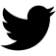 Pour plus d’informations et obtenir votre accréditation presse :Agence Oconnection Valérie Hackenheimer    06 12 80 35 20 - vhackenheimer@oconnection.fr Emeline Réthoré              06 30 61 51 67 - erethore@oconnection.fr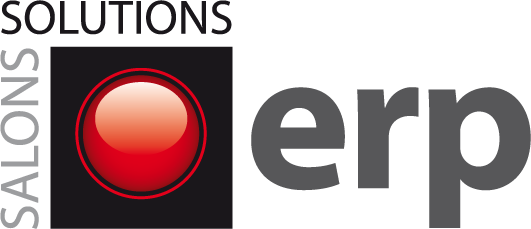 La 25ème édition du Salon des progiciels de gestion intégrés pour les grandes entreprises et les PME/PMI placera l’ERP au centre de la problématique de la gestion de l’incertitude.Selon The Business Research Company., avec un taux de croissance moyen de 4,29% sur la période 2021/2025,le chiffre d’affaires mondial généré par les ERP devrait passer sur cette période de 148,27 Milliards de $ à 202,28 Milliards. Cette croissance effrénée du marché corrobore cette nécessité d’accélérer pour assurer le meilleur compromis entre expérience client et pilotage de la rentabilité dans un univers avec de fortes contraintes et de nombreuses opportunités. MARDI 11 OCTOBRE 2022 :09H30-10H30 : L’ERP est-il indispensable à la transformation numérique des entreprises ? 10H45-11H00 : ERP et Finance : la nouvelle lune de miel ? Avec les nouvelles donnes économiques, la fonction finance trouve-t-elle dans l’ERP un outil de rationalisation des coûts ou un simple lieu de consolidation ?14H00-15H00 : l'ERP cloud a-t-il gagné la bataille ? Si oui, quels sont les avantages et étapes indispensables pour migrer son ERP vers le cloud ?15H15-16H15 : Choisir ou changer son ERP, quels sont les critères ? Les critères de choix ont-ils évolué avec l’ajout de fonctionnalités ou verticalisation des ERP ?16H30-17H15 : ERP : quels sont les signes d'un projet sous le point de rater ?MERCREDI 12 OCTOBRE 202209H30-10H15 : L'ERP est-il devenu agile ? Auparavant considéré comme des usines à gaz, les nouvelles générations d’ERP sont-elles plus simples à déployer, facile à personnaliser ?10H30-11H15 : Les RH doivent-ils passer à l’ERP pour affronter le turnover ? Entre plein emploi et pénurie de collaborateurs, ERP et SIRH trouvent-ils un regain d’affection des entreprises pour gérer l’attrition ?11H30-12H30 : Le reproche du manque d'interopérabilité des ERP est-il encore justifié ? Au fil du temps, les ERP se voient adjoindre de plus en plus de fonctionnalités grâce à leur ouverture vers d’autres outils. Jusqu’où cela peut-il aller ?13H45-14H45 : L'ERP est-il un allié pour la stratégie RSE de l'entreprise ? L’essor de la RSE dans les obligations de l’entreprise induit de nouveaux reportings extra-financiers. L’ERP peut-il accélérer la consolidation de ces reportings RSE ?14h30-15H15 : Quels enjeux pour votre data et sa sécurité dans vos projets ERP ?15H00-15H45 : L'ERP pour prendre le tournant de l'industrie 4.0, pourquoi les PME sont-elles réticentes et comment les convaincre ?16h30-17H30 : Quel avenir pour l'ERP ?le chiffre d’affaires mondial généré par les ERP devrait passer sur cette période de 148,27 Milliards de $ à 202,28 Milliards. Cette croissance effrénée du marché corrobore cette nécessité d’accélérer pour assurer le meilleur compromis entre expérience client et pilotage de la rentabilité dans un univers avec de fortes contraintes et de nombreuses opportunités. MARDI 11 OCTOBRE 2022 :09H30-10H30 : L’ERP est-il indispensable à la transformation numérique des entreprises ? 10H45-11H00 : ERP et Finance : la nouvelle lune de miel ? Avec les nouvelles donnes économiques, la fonction finance trouve-t-elle dans l’ERP un outil de rationalisation des coûts ou un simple lieu de consolidation ?14H00-15H00 : l'ERP cloud a-t-il gagné la bataille ? Si oui, quels sont les avantages et étapes indispensables pour migrer son ERP vers le cloud ?15H15-16H15 : Choisir ou changer son ERP, quels sont les critères ? Les critères de choix ont-ils évolué avec l’ajout de fonctionnalités ou verticalisation des ERP ?16H30-17H15 : ERP : quels sont les signes d'un projet sous le point de rater ?MERCREDI 12 OCTOBRE 202209H30-10H15 : L'ERP est-il devenu agile ? Auparavant considéré comme des usines à gaz, les nouvelles générations d’ERP sont-elles plus simples à déployer, facile à personnaliser ?10H30-11H15 : Les RH doivent-ils passer à l’ERP pour affronter le turnover ? Entre plein emploi et pénurie de collaborateurs, ERP et SIRH trouvent-ils un regain d’affection des entreprises pour gérer l’attrition ?11H30-12H30 : Le reproche du manque d'interopérabilité des ERP est-il encore justifié ? Au fil du temps, les ERP se voient adjoindre de plus en plus de fonctionnalités grâce à leur ouverture vers d’autres outils. Jusqu’où cela peut-il aller ?13H45-14H45 : L'ERP est-il un allié pour la stratégie RSE de l'entreprise ? L’essor de la RSE dans les obligations de l’entreprise induit de nouveaux reportings extra-financiers. L’ERP peut-il accélérer la consolidation de ces reportings RSE ?14h30-15H15 : Quels enjeux pour votre data et sa sécurité dans vos projets ERP ?15H00-15H45 : L'ERP pour prendre le tournant de l'industrie 4.0, pourquoi les PME sont-elles réticentes et comment les convaincre ?16h30-17H30 : Quel avenir pour l'ERP ?le chiffre d’affaires mondial généré par les ERP devrait passer sur cette période de 148,27 Milliards de $ à 202,28 Milliards. Cette croissance effrénée du marché corrobore cette nécessité d’accélérer pour assurer le meilleur compromis entre expérience client et pilotage de la rentabilité dans un univers avec de fortes contraintes et de nombreuses opportunités. MARDI 11 OCTOBRE 2022 :09H30-10H30 : L’ERP est-il indispensable à la transformation numérique des entreprises ? 10H45-11H00 : ERP et Finance : la nouvelle lune de miel ? Avec les nouvelles donnes économiques, la fonction finance trouve-t-elle dans l’ERP un outil de rationalisation des coûts ou un simple lieu de consolidation ?14H00-15H00 : l'ERP cloud a-t-il gagné la bataille ? Si oui, quels sont les avantages et étapes indispensables pour migrer son ERP vers le cloud ?15H15-16H15 : Choisir ou changer son ERP, quels sont les critères ? Les critères de choix ont-ils évolué avec l’ajout de fonctionnalités ou verticalisation des ERP ?16H30-17H15 : ERP : quels sont les signes d'un projet sous le point de rater ?MERCREDI 12 OCTOBRE 202209H30-10H15 : L'ERP est-il devenu agile ? Auparavant considéré comme des usines à gaz, les nouvelles générations d’ERP sont-elles plus simples à déployer, facile à personnaliser ?10H30-11H15 : Les RH doivent-ils passer à l’ERP pour affronter le turnover ? Entre plein emploi et pénurie de collaborateurs, ERP et SIRH trouvent-ils un regain d’affection des entreprises pour gérer l’attrition ?11H30-12H30 : Le reproche du manque d'interopérabilité des ERP est-il encore justifié ? Au fil du temps, les ERP se voient adjoindre de plus en plus de fonctionnalités grâce à leur ouverture vers d’autres outils. Jusqu’où cela peut-il aller ?13H45-14H45 : L'ERP est-il un allié pour la stratégie RSE de l'entreprise ? L’essor de la RSE dans les obligations de l’entreprise induit de nouveaux reportings extra-financiers. L’ERP peut-il accélérer la consolidation de ces reportings RSE ?14h30-15H15 : Quels enjeux pour votre data et sa sécurité dans vos projets ERP ?15H00-15H45 : L'ERP pour prendre le tournant de l'industrie 4.0, pourquoi les PME sont-elles réticentes et comment les convaincre ?16h30-17H30 : Quel avenir pour l'ERP ?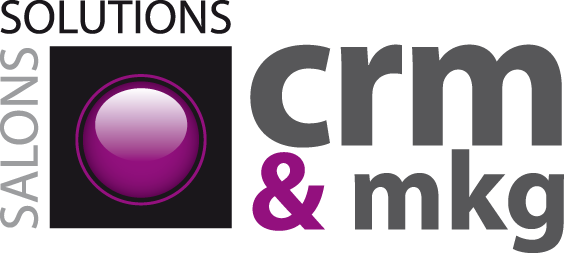 A mesure que les exigences autour de l’expérience client se développent, le CRM n’a de cesse d’évoluer technologiquement. Celui-ci représente d’ailleurs le plus grand marché de logiciels du monde avec plus de 50 milliards de dollars de chiffre d’affaires et devrait atteindre les 80 milliards de dollars d’ici 2025 selon Gartner.Cette 30ème édition du Salon des solutions pour la vente, le marketing et la relation client mettra en lumière les dernières innovations en la matière.MARDI 11 OCTOBRE 2022 09H15-10H15 : Etat des lieux, le CRM est-il devenu un écosystème à part entière ? Quelles évolutions constatées et attendues ?09H15-10H10 : Data fabric, mesh, quelles tendances pour la data 2022-202310H30-11H30 : Comment réussir son projet de déploiement d’un CRM ?11H45-12H30 : Comment déployer et exploiter les capacités d’une CDP ?12H30-13H15 : Comment bien storyteller ses données pour mieux piloter ses données ?14H00-15H00 : L’automatisation, nouveau cheval de bataille du CRM ? 15H15-16H15 : Comment réussir à convaincre ses commerciaux d’utiliser le CRM ?16H00-17H00 : LinkedIn et les réseaux sociaux sont-ils les meilleurs alliés pour nourrir son CRM ?16H30-17H15 : Retour d’expérience : Millet SA sur la voie du succès avec SugarCRM !MERCREDI 12 OCTOBRE 202209H30-10H30 : Quels sont les bons critères de choix pour choisir un CRM ?10H45-11H45 : Le CRM dans le cloud a-t-il définitivement gagné la partie ?12H00-12H45 : Le CRM est-il condamné à devenir une brique de l’automation marketing et emailing, à être un appendice des autres outils d’acquisition ?14H00-14H45 : Intelligence artificielle : une aide réelle pour accélérer son cycle de ventes ?15H00-16H00 : Quel retour d’expérience sur la pandémie ? La mobilité a-t-elle modifié les outils et les comportements ? Quid de la collaboration ?16H15-17H15 : Le CRM un écosystème ou une brisque essentielle de l'expérience client ?Cette 30ème édition du Salon des solutions pour la vente, le marketing et la relation client mettra en lumière les dernières innovations en la matière.MARDI 11 OCTOBRE 2022 09H15-10H15 : Etat des lieux, le CRM est-il devenu un écosystème à part entière ? Quelles évolutions constatées et attendues ?09H15-10H10 : Data fabric, mesh, quelles tendances pour la data 2022-202310H30-11H30 : Comment réussir son projet de déploiement d’un CRM ?11H45-12H30 : Comment déployer et exploiter les capacités d’une CDP ?12H30-13H15 : Comment bien storyteller ses données pour mieux piloter ses données ?14H00-15H00 : L’automatisation, nouveau cheval de bataille du CRM ? 15H15-16H15 : Comment réussir à convaincre ses commerciaux d’utiliser le CRM ?16H00-17H00 : LinkedIn et les réseaux sociaux sont-ils les meilleurs alliés pour nourrir son CRM ?16H30-17H15 : Retour d’expérience : Millet SA sur la voie du succès avec SugarCRM !MERCREDI 12 OCTOBRE 202209H30-10H30 : Quels sont les bons critères de choix pour choisir un CRM ?10H45-11H45 : Le CRM dans le cloud a-t-il définitivement gagné la partie ?12H00-12H45 : Le CRM est-il condamné à devenir une brique de l’automation marketing et emailing, à être un appendice des autres outils d’acquisition ?14H00-14H45 : Intelligence artificielle : une aide réelle pour accélérer son cycle de ventes ?15H00-16H00 : Quel retour d’expérience sur la pandémie ? La mobilité a-t-elle modifié les outils et les comportements ? Quid de la collaboration ?16H15-17H15 : Le CRM un écosystème ou une brisque essentielle de l'expérience client ?Cette 30ème édition du Salon des solutions pour la vente, le marketing et la relation client mettra en lumière les dernières innovations en la matière.MARDI 11 OCTOBRE 2022 09H15-10H15 : Etat des lieux, le CRM est-il devenu un écosystème à part entière ? Quelles évolutions constatées et attendues ?09H15-10H10 : Data fabric, mesh, quelles tendances pour la data 2022-202310H30-11H30 : Comment réussir son projet de déploiement d’un CRM ?11H45-12H30 : Comment déployer et exploiter les capacités d’une CDP ?12H30-13H15 : Comment bien storyteller ses données pour mieux piloter ses données ?14H00-15H00 : L’automatisation, nouveau cheval de bataille du CRM ? 15H15-16H15 : Comment réussir à convaincre ses commerciaux d’utiliser le CRM ?16H00-17H00 : LinkedIn et les réseaux sociaux sont-ils les meilleurs alliés pour nourrir son CRM ?16H30-17H15 : Retour d’expérience : Millet SA sur la voie du succès avec SugarCRM !MERCREDI 12 OCTOBRE 202209H30-10H30 : Quels sont les bons critères de choix pour choisir un CRM ?10H45-11H45 : Le CRM dans le cloud a-t-il définitivement gagné la partie ?12H00-12H45 : Le CRM est-il condamné à devenir une brique de l’automation marketing et emailing, à être un appendice des autres outils d’acquisition ?14H00-14H45 : Intelligence artificielle : une aide réelle pour accélérer son cycle de ventes ?15H00-16H00 : Quel retour d’expérience sur la pandémie ? La mobilité a-t-elle modifié les outils et les comportements ? Quid de la collaboration ?16H15-17H15 : Le CRM un écosystème ou une brisque essentielle de l'expérience client ?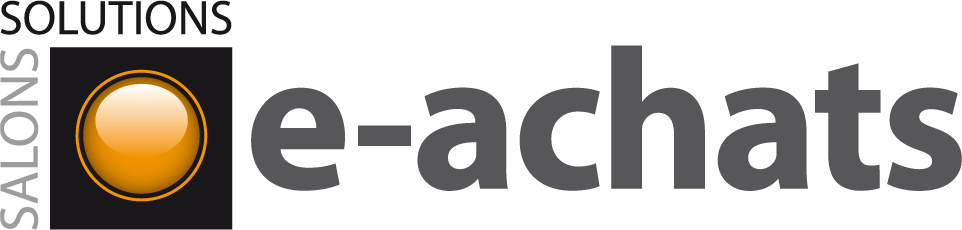 La 21ème édition du salon des Solutions e-Achats rassemble les fournisseurs de progiciels, de solutions digitales et de services spécialisés destinés aux directions Achats ainsi qu’aux acheteurs professionnels ou occasionnels. D’après le rapport « Deloitte Global CPO Survey 2021 », la transformation digitale fait désormais partie du Top 3 des priorités des directeurs achats. Ainsi le salon aura à cœur de mettre en avant des solutions intégrant pleinement les enjeux de digitalisation et d’efficience business et adaptées à un contexte complexe au regard des pénuries, de la désorganisation des transports intercontinentaux ou encore de la montée en responsabilité soudaine des achats à l’égard de la décarbonation, voire de la RSE/ESG de l’entreprise. MARDI 11 OCTOBRE 2022 09H30-10H30 : Débat inaugural – Conjuguer l’humain avec le « tout digital » : voilà l’énorme défi qui s’impose aux directions Achats ! Comment s’y prendre ? 10H45-11H15 : Géopolitique et Achats : comment mieux gérer le « risque pays fournisseurs » ?11H45-12H45 : Démondialisation, évolutions géopolitiques et règlementaires, souveraineté... quels sont les risques et avantages à choisir un éditeur français, européen, américain, indien… ?14H00-14H30 : La digitalisation de la Performance Fournisseurs intégrant litiges, qualité, évaluations et plan de développement en 5 arguments-clés (1ère session)14H30-15H30 : Débat autour des résultats exclusifs de la 6ème étude « Révélations UX Achats » : comment sont outillées en 2022 les directions Achats ? Et pour quelle satisfaction ?16H15-17H15 : RSE et climat : Entre décarbonation et règlementation, quelles valeurs les SI Achats apportent-ils aux enjeux des Directions des Achats ?17H15-17H45 : La direction Achats, productrice de données non financières cruciales pour le rating de l’entreprise : les calculer, les standardiser, les valoriser…MERCREDI 12 OCTOBRE 202209H45-10H45 : Procure to Pay pour les PME, un véritable enjeu d’efficacité (scope, bénéfices, ROI, coûts)12H00-13H00 : Pénuries de composants, de matières premières, retards des transports, etc… les outils e-Achats « intelligents » peuvent-ils aider à amortir ces crises ?13H30-14H15 : Dans un monde en ébullition, en quoi la technologie permet-elle de minimiser les risques Achats et Supply Chain ?14H00-14H30 : Mesurer la performance de son projet, de son organisation et de son SI Achat, par l’analyse des données et le suivi d’indicateurs clés (Coupa & Accenture)14H45-15H45 : Best of Breed versus Suite S2P ? Quels sont les avantages et inconvénients à choisir entre, ou à faire collaborer des Suites S2P matures avec la forte valeur ajoutée des spécialistes SI Achats ?15H45-16H15 : Extension du paiement des factures fournisseurs par les plates-formes Procure to Pay : cas d’usage, retours d’expérience16H00-17H00 : Débat de clôture - Les acheteurs, acteurs volontaires de la transformation digitale de leur métier : quelle approche participative tri-partite (acheteurs, éditeurs, direction Achats), quelle « médiation » mettre en œuvre au sein de la DA ?D’après le rapport « Deloitte Global CPO Survey 2021 », la transformation digitale fait désormais partie du Top 3 des priorités des directeurs achats. Ainsi le salon aura à cœur de mettre en avant des solutions intégrant pleinement les enjeux de digitalisation et d’efficience business et adaptées à un contexte complexe au regard des pénuries, de la désorganisation des transports intercontinentaux ou encore de la montée en responsabilité soudaine des achats à l’égard de la décarbonation, voire de la RSE/ESG de l’entreprise. MARDI 11 OCTOBRE 2022 09H30-10H30 : Débat inaugural – Conjuguer l’humain avec le « tout digital » : voilà l’énorme défi qui s’impose aux directions Achats ! Comment s’y prendre ? 10H45-11H15 : Géopolitique et Achats : comment mieux gérer le « risque pays fournisseurs » ?11H45-12H45 : Démondialisation, évolutions géopolitiques et règlementaires, souveraineté... quels sont les risques et avantages à choisir un éditeur français, européen, américain, indien… ?14H00-14H30 : La digitalisation de la Performance Fournisseurs intégrant litiges, qualité, évaluations et plan de développement en 5 arguments-clés (1ère session)14H30-15H30 : Débat autour des résultats exclusifs de la 6ème étude « Révélations UX Achats » : comment sont outillées en 2022 les directions Achats ? Et pour quelle satisfaction ?16H15-17H15 : RSE et climat : Entre décarbonation et règlementation, quelles valeurs les SI Achats apportent-ils aux enjeux des Directions des Achats ?17H15-17H45 : La direction Achats, productrice de données non financières cruciales pour le rating de l’entreprise : les calculer, les standardiser, les valoriser…MERCREDI 12 OCTOBRE 202209H45-10H45 : Procure to Pay pour les PME, un véritable enjeu d’efficacité (scope, bénéfices, ROI, coûts)12H00-13H00 : Pénuries de composants, de matières premières, retards des transports, etc… les outils e-Achats « intelligents » peuvent-ils aider à amortir ces crises ?13H30-14H15 : Dans un monde en ébullition, en quoi la technologie permet-elle de minimiser les risques Achats et Supply Chain ?14H00-14H30 : Mesurer la performance de son projet, de son organisation et de son SI Achat, par l’analyse des données et le suivi d’indicateurs clés (Coupa & Accenture)14H45-15H45 : Best of Breed versus Suite S2P ? Quels sont les avantages et inconvénients à choisir entre, ou à faire collaborer des Suites S2P matures avec la forte valeur ajoutée des spécialistes SI Achats ?15H45-16H15 : Extension du paiement des factures fournisseurs par les plates-formes Procure to Pay : cas d’usage, retours d’expérience16H00-17H00 : Débat de clôture - Les acheteurs, acteurs volontaires de la transformation digitale de leur métier : quelle approche participative tri-partite (acheteurs, éditeurs, direction Achats), quelle « médiation » mettre en œuvre au sein de la DA ?D’après le rapport « Deloitte Global CPO Survey 2021 », la transformation digitale fait désormais partie du Top 3 des priorités des directeurs achats. Ainsi le salon aura à cœur de mettre en avant des solutions intégrant pleinement les enjeux de digitalisation et d’efficience business et adaptées à un contexte complexe au regard des pénuries, de la désorganisation des transports intercontinentaux ou encore de la montée en responsabilité soudaine des achats à l’égard de la décarbonation, voire de la RSE/ESG de l’entreprise. MARDI 11 OCTOBRE 2022 09H30-10H30 : Débat inaugural – Conjuguer l’humain avec le « tout digital » : voilà l’énorme défi qui s’impose aux directions Achats ! Comment s’y prendre ? 10H45-11H15 : Géopolitique et Achats : comment mieux gérer le « risque pays fournisseurs » ?11H45-12H45 : Démondialisation, évolutions géopolitiques et règlementaires, souveraineté... quels sont les risques et avantages à choisir un éditeur français, européen, américain, indien… ?14H00-14H30 : La digitalisation de la Performance Fournisseurs intégrant litiges, qualité, évaluations et plan de développement en 5 arguments-clés (1ère session)14H30-15H30 : Débat autour des résultats exclusifs de la 6ème étude « Révélations UX Achats » : comment sont outillées en 2022 les directions Achats ? Et pour quelle satisfaction ?16H15-17H15 : RSE et climat : Entre décarbonation et règlementation, quelles valeurs les SI Achats apportent-ils aux enjeux des Directions des Achats ?17H15-17H45 : La direction Achats, productrice de données non financières cruciales pour le rating de l’entreprise : les calculer, les standardiser, les valoriser…MERCREDI 12 OCTOBRE 202209H45-10H45 : Procure to Pay pour les PME, un véritable enjeu d’efficacité (scope, bénéfices, ROI, coûts)12H00-13H00 : Pénuries de composants, de matières premières, retards des transports, etc… les outils e-Achats « intelligents » peuvent-ils aider à amortir ces crises ?13H30-14H15 : Dans un monde en ébullition, en quoi la technologie permet-elle de minimiser les risques Achats et Supply Chain ?14H00-14H30 : Mesurer la performance de son projet, de son organisation et de son SI Achat, par l’analyse des données et le suivi d’indicateurs clés (Coupa & Accenture)14H45-15H45 : Best of Breed versus Suite S2P ? Quels sont les avantages et inconvénients à choisir entre, ou à faire collaborer des Suites S2P matures avec la forte valeur ajoutée des spécialistes SI Achats ?15H45-16H15 : Extension du paiement des factures fournisseurs par les plates-formes Procure to Pay : cas d’usage, retours d’expérience16H00-17H00 : Débat de clôture - Les acheteurs, acteurs volontaires de la transformation digitale de leur métier : quelle approche participative tri-partite (acheteurs, éditeurs, direction Achats), quelle « médiation » mettre en œuvre au sein de la DA ?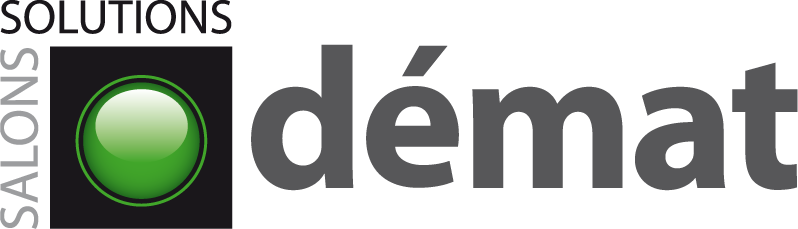 La 17ème édition du Salon dédié à la dématérialisation, archivage électronique, gestion de l’information, des processus documentaires et du document numérique illustrera la montée en puissance des projets démat’ en La 17ème édition du Salon dédié à la dématérialisation, archivage électronique, gestion de l’information, des processus documentaires et du document numérique illustrera la montée en puissance des projets démat’ en entreprise et leur importance au regard de la résilience et la performance de ces dernières. Dans cet ordre d’idée, Markess by exægis relève d’ailleurs que le marché de la digitalisation des processus documentaires et métiers devrait être très favorable avec une croissance moyenne attendue à 7% d’ici 2025. Un dynamisme porté par les évolutions à venir du contexte règlementaire, véritable moteur de la transformation numérique, notamment dans le cas de la facture électronique obligatoire, dont la mise en œuvre s’échelonne entre 2024 et 2026.MARDI 11 OCTOBRE 2022 10H00-11H00 : Conférence Inaugurale Démat : Accélérer la dématérialisation et l’automatisation en 2023 : relever les nouveaux défis11H15-12H30 : Signature électronique, coffre-fort numérique, SAE … : quelles solutions pour dématérialiser en toute sécurité et conformité face aux cybermenaces et à la fraude11h30-12h15 : Les clés pour réussir l’intégration de votre solution de gestion documentaire à votre SI11h30-12h15 : 5 étapes pour combiner Machine Learning et obligation de facturation électronique !12h30-13h15 : Présentation d’un partenariat entre un éditeur et un opérateur de dématérialisation de factures13h30-14h15 : L’identification du signataire, un enjeu majeur pour la signature électronique13h30-14h15 : De la commande à la facture … dématérialisez l’ensemble de vos flux commerciaux14H00-15H00 : Démat’ obligatoire des factures en 2024 : en faire une opportunité pour améliorer vos processus comptables et financiers14H30-15H15 : Réforme 2024 : Comment appréhender l’intégration complète des factures électroniques dans l’entreprise ?15H15-16H15 : L’automatisation, clé de la performance du cycle fournisseur15H30-16H15 : Prenez une longueur d’avance sur les nouvelles réglementations fiscales : automatisez vos processus métier à l’aide de l’intelligence artificielle de DocProcess15H30-16H15 : Digitalisez votre activité contractuelle en toute conformité avec la signature électronique16H30-17H45 : Dématérialiser et simplifier les processus RH et administratifs (Bulletins de paie, Note de frais …) : comment s’y prendre ?16H30-17H15 : Modularité, interopérabilité et méthodologie, les 3 fondements du HUB DocumentaireMERCREDI 12 OCTOBRE 202209H30-10H15 : Vos contrats ont de la valeur, exploitez-les !10H00-11H00 : Datas, IA, RPA, No code, Blockchain … : intégrer les nouvelles technologies à votre projet démat’ !10H30-11H15 : OCR vs intelligence artificielle. Automatisation des processus comptables : découvrez pourquoi l'Intelligence Artificielle est beaucoup plus puissante qu'un OCR standard ?11H15-12H15 : Démat obligatoire des factures en 2024 : en faire une opportunité pour améliorer vos processus comptables et financiers11H30-12H15 : Facturation électronique : Se préparer maintenant pour l’échéance 202413H30-14H15 : Disques réseaux partagés, messageries et SharePoint, une méthode simple et outillée pour les reprendre en mains14H00-15H00 : GED, démat : quelle plateforme digitale centrée sur les usages métiers et accessible à distance15H15-16H15 : Capture et numérisation intelligente des données/docs : où en sommes-nous ? Quelles innovations ?16H30-17H45 : Accélérer la dématérialisation et l’automatisation en 2023 : relever les nouveaux défisentreprise et leur importance au regard de la résilience et la performance de ces dernières. Dans cet ordre d’idée, Markess by exægis relève d’ailleurs que le marché de la digitalisation des processus documentaires et métiers devrait être très favorable avec une croissance moyenne attendue à 7% d’ici 2025. Un dynamisme porté par les évolutions à venir du contexte règlementaire, véritable moteur de la transformation numérique, notamment dans le cas de la facture électronique obligatoire, dont la mise en œuvre s’échelonne entre 2024 et 2026.MARDI 11 OCTOBRE 2022 10H00-11H00 : Conférence Inaugurale Démat : Accélérer la dématérialisation et l’automatisation en 2023 : relever les nouveaux défis11H15-12H30 : Signature électronique, coffre-fort numérique, SAE … : quelles solutions pour dématérialiser en toute sécurité et conformité face aux cybermenaces et à la fraude11h30-12h15 : Les clés pour réussir l’intégration de votre solution de gestion documentaire à votre SI11h30-12h15 : 5 étapes pour combiner Machine Learning et obligation de facturation électronique !12h30-13h15 : Présentation d’un partenariat entre un éditeur et un opérateur de dématérialisation de factures13h30-14h15 : L’identification du signataire, un enjeu majeur pour la signature électronique13h30-14h15 : De la commande à la facture … dématérialisez l’ensemble de vos flux commerciaux14H00-15H00 : Démat’ obligatoire des factures en 2024 : en faire une opportunité pour améliorer vos processus comptables et financiers14H30-15H15 : Réforme 2024 : Comment appréhender l’intégration complète des factures électroniques dans l’entreprise ?15H15-16H15 : L’automatisation, clé de la performance du cycle fournisseur15H30-16H15 : Prenez une longueur d’avance sur les nouvelles réglementations fiscales : automatisez vos processus métier à l’aide de l’intelligence artificielle de DocProcess15H30-16H15 : Digitalisez votre activité contractuelle en toute conformité avec la signature électronique16H30-17H45 : Dématérialiser et simplifier les processus RH et administratifs (Bulletins de paie, Note de frais …) : comment s’y prendre ?16H30-17H15 : Modularité, interopérabilité et méthodologie, les 3 fondements du HUB DocumentaireMERCREDI 12 OCTOBRE 202209H30-10H15 : Vos contrats ont de la valeur, exploitez-les !10H00-11H00 : Datas, IA, RPA, No code, Blockchain … : intégrer les nouvelles technologies à votre projet démat’ !10H30-11H15 : OCR vs intelligence artificielle. Automatisation des processus comptables : découvrez pourquoi l'Intelligence Artificielle est beaucoup plus puissante qu'un OCR standard ?11H15-12H15 : Démat obligatoire des factures en 2024 : en faire une opportunité pour améliorer vos processus comptables et financiers11H30-12H15 : Facturation électronique : Se préparer maintenant pour l’échéance 202413H30-14H15 : Disques réseaux partagés, messageries et SharePoint, une méthode simple et outillée pour les reprendre en mains14H00-15H00 : GED, démat : quelle plateforme digitale centrée sur les usages métiers et accessible à distance15H15-16H15 : Capture et numérisation intelligente des données/docs : où en sommes-nous ? Quelles innovations ?16H30-17H45 : Accélérer la dématérialisation et l’automatisation en 2023 : relever les nouveaux défisentreprise et leur importance au regard de la résilience et la performance de ces dernières. Dans cet ordre d’idée, Markess by exægis relève d’ailleurs que le marché de la digitalisation des processus documentaires et métiers devrait être très favorable avec une croissance moyenne attendue à 7% d’ici 2025. Un dynamisme porté par les évolutions à venir du contexte règlementaire, véritable moteur de la transformation numérique, notamment dans le cas de la facture électronique obligatoire, dont la mise en œuvre s’échelonne entre 2024 et 2026.MARDI 11 OCTOBRE 2022 10H00-11H00 : Conférence Inaugurale Démat : Accélérer la dématérialisation et l’automatisation en 2023 : relever les nouveaux défis11H15-12H30 : Signature électronique, coffre-fort numérique, SAE … : quelles solutions pour dématérialiser en toute sécurité et conformité face aux cybermenaces et à la fraude11h30-12h15 : Les clés pour réussir l’intégration de votre solution de gestion documentaire à votre SI11h30-12h15 : 5 étapes pour combiner Machine Learning et obligation de facturation électronique !12h30-13h15 : Présentation d’un partenariat entre un éditeur et un opérateur de dématérialisation de factures13h30-14h15 : L’identification du signataire, un enjeu majeur pour la signature électronique13h30-14h15 : De la commande à la facture … dématérialisez l’ensemble de vos flux commerciaux14H00-15H00 : Démat’ obligatoire des factures en 2024 : en faire une opportunité pour améliorer vos processus comptables et financiers14H30-15H15 : Réforme 2024 : Comment appréhender l’intégration complète des factures électroniques dans l’entreprise ?15H15-16H15 : L’automatisation, clé de la performance du cycle fournisseur15H30-16H15 : Prenez une longueur d’avance sur les nouvelles réglementations fiscales : automatisez vos processus métier à l’aide de l’intelligence artificielle de DocProcess15H30-16H15 : Digitalisez votre activité contractuelle en toute conformité avec la signature électronique16H30-17H45 : Dématérialiser et simplifier les processus RH et administratifs (Bulletins de paie, Note de frais …) : comment s’y prendre ?16H30-17H15 : Modularité, interopérabilité et méthodologie, les 3 fondements du HUB DocumentaireMERCREDI 12 OCTOBRE 202209H30-10H15 : Vos contrats ont de la valeur, exploitez-les !10H00-11H00 : Datas, IA, RPA, No code, Blockchain … : intégrer les nouvelles technologies à votre projet démat’ !10H30-11H15 : OCR vs intelligence artificielle. Automatisation des processus comptables : découvrez pourquoi l'Intelligence Artificielle est beaucoup plus puissante qu'un OCR standard ?11H15-12H15 : Démat obligatoire des factures en 2024 : en faire une opportunité pour améliorer vos processus comptables et financiers11H30-12H15 : Facturation électronique : Se préparer maintenant pour l’échéance 202413H30-14H15 : Disques réseaux partagés, messageries et SharePoint, une méthode simple et outillée pour les reprendre en mains14H00-15H00 : GED, démat : quelle plateforme digitale centrée sur les usages métiers et accessible à distance15H15-16H15 : Capture et numérisation intelligente des données/docs : où en sommes-nous ? Quelles innovations ?16H30-17H45 : Accélérer la dématérialisation et l’automatisation en 2023 : relever les nouveaux défis